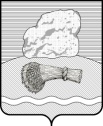 РОССИЙСКАЯ ФЕДЕРАЦИЯКалужская областьДуминичский районАдминистрация сельского поселения«Село Вёртное» ПОСТАНОВЛЕНИЕ «_27_»  октября__ 2022 года                                                                                                                                                                    № 56_
О внесении изменений в муниципальную Программу «Развитие муниципальной службы сельского поселения «Село Вёртное»,  утверждённую постановлением администрации сельского поселения «Село Вёртное» №57 от 14.11.2016 г.На основании статьи 179 Бюджетного кодекса Российской Федерации,  руководствуясь Федеральным законом №131-ФЗ от 06.10.2003 г. «Об общих принципах организации местного самоуправления в Российской Федерации», Постановлением администрации сельского поселения «Село Вёртное» от 14.10.2013 г. №50 «Об утверждении Порядка принятия решений о разработке муниципальных программ сельского поселения «Село Вёртное», их формирования и реализации и Порядка проведения оценки эффективности реализации муниципальных программ сельского поселения «Село Вёртное», в соответствии с Уставом сельского поселения «Село Вёртное», администрация сельского поселения «Село Вёртное»ПОСТАНОВЛЯЕТ:1.Внести изменения в Муниципальную программу «Развитие муниципальной службы сельского поселения «Село Вёртное» »№57 от 14.11.2016г.( в редакции от 04.07.2017г. №32; от 25.09.2017г. №44; от 14.11.2017г. №57; от 05.12.2017г. №65; от 22.01.2018г. №05; от 12.020.2018г. №09; от 18.09.2018г. №38; от 21.12.2018г. №56; от 29.01.2019г. №09;от 23.09.2019г.  №55; от 07.02.2020г. №05; от 10.12.2020г. №47; от 10.122020г. №54; от 22.03.2021 №16; от 20.05.2021 №26; от 25.087.2021 №44; от 22.09.2021г. №45; от 09.11.2021 №54; от 20.11.2021г. №57; от 15.12.2021г.; от 26.01.2022г. №3; от 14.09.2022г. №47:1.1.Внести изменения в п.6 Паспорта муниципальной Программы «Развитие муниципальной службы сельского поселения «Село Вёртное»  «Объемы финансирования муниципальной программы за счет всех источников финансирования» «Общий объем финансирования программы» «всего» число «8 161 656,58», заменить числом «8 221 656,58», «2022год» число «1 091 681,14» заменить числом «1 151 681,14».          1.2. Внести изменения в приложение №1 к Муниципальной программе «Развитие муниципальной службы сельского поселения «Село Вёртное»: Обоснование объема финансовых ресурсов, необходимых для реализации муниципальной программы «Развитие муниципальной службы сельского поселения «Село Вёртное», суммарное значение финансовых ресурсов  « 2022 год» число  «1 091 681,14» заменить числом «1 151 681,14»1.3.Внести изменения в приложение №2 к Муниципальной программе «Развитие муниципальной службы сельского поселения «Село Вёртное»: «Перечень программых мероприятий  Программы»: 2. Настоящее постановление вступает в силу после официального обнародования и подлежит размещению в информационно- телекоммуникационной сети «Интернет» на официальном сайте администрации сельского поселения «Село Вёртное» http://vyortnoe.ru/. 3.  Контроль за исполнением настоящего постановления оставляю за собой.               Глава администрации                                                                                  Л.Н.Гордеева№ п/пНаименование мероприятийСроки реализа-цииСумма расходов,руб.в том числе по годам, руб. в том числе по годам, руб. в том числе по годам, руб. в том числе по годам, руб. в том числе по годам, руб. в том числе по годам, руб. в том числе по годам, руб. в том числе по годам, руб. № п/пНаименование мероприятийСроки реализа-цииСумма расходов,руб.201720182019202020212022202320241Резервный фонд администрации поселения2017-202340000.005000.005000.005000.005000.005000.005000.005000,05000,002Обеспечение реализации муниципальной программы2017-20238181656,58715 150,001 118 947,061 011 414,001 210 010,20929806,181146681,141024 824,001024824,0